Поставский районный исполнительный комитет публикует сведения о предстоящем включении в реестр учета пустующих домов, для последующей процедуры признания дома безхозяйным и передаче его в собственность Поставского района. Всем заинтересованным лицам, имеющим право на пользование пустующим домом и намеревающимся использовать его для проживания, предлагается не позднее одного месяца со дня опубликования настоящих сведений письменно уведомить (направить извещение по установленной законодательством форме) и представить документы, подтверждающие это право (их копии) об этом в Волковский   сельский исполнительный комитет, 211847, д. Волки, ул. Центральная, 2А, Баторы Т.Б., т. 2-33-10, E-mail: volkiselsovet@vitebsk.by или в Поставский    районный       исполнительный    комитет, 211875, г. Поставы, пл. Ленина, 25, Довмант Н.К., т. 4-12-32, E-mail: postavisp@vitebsk.by  д.Ласица, ул.Центральная, 10 А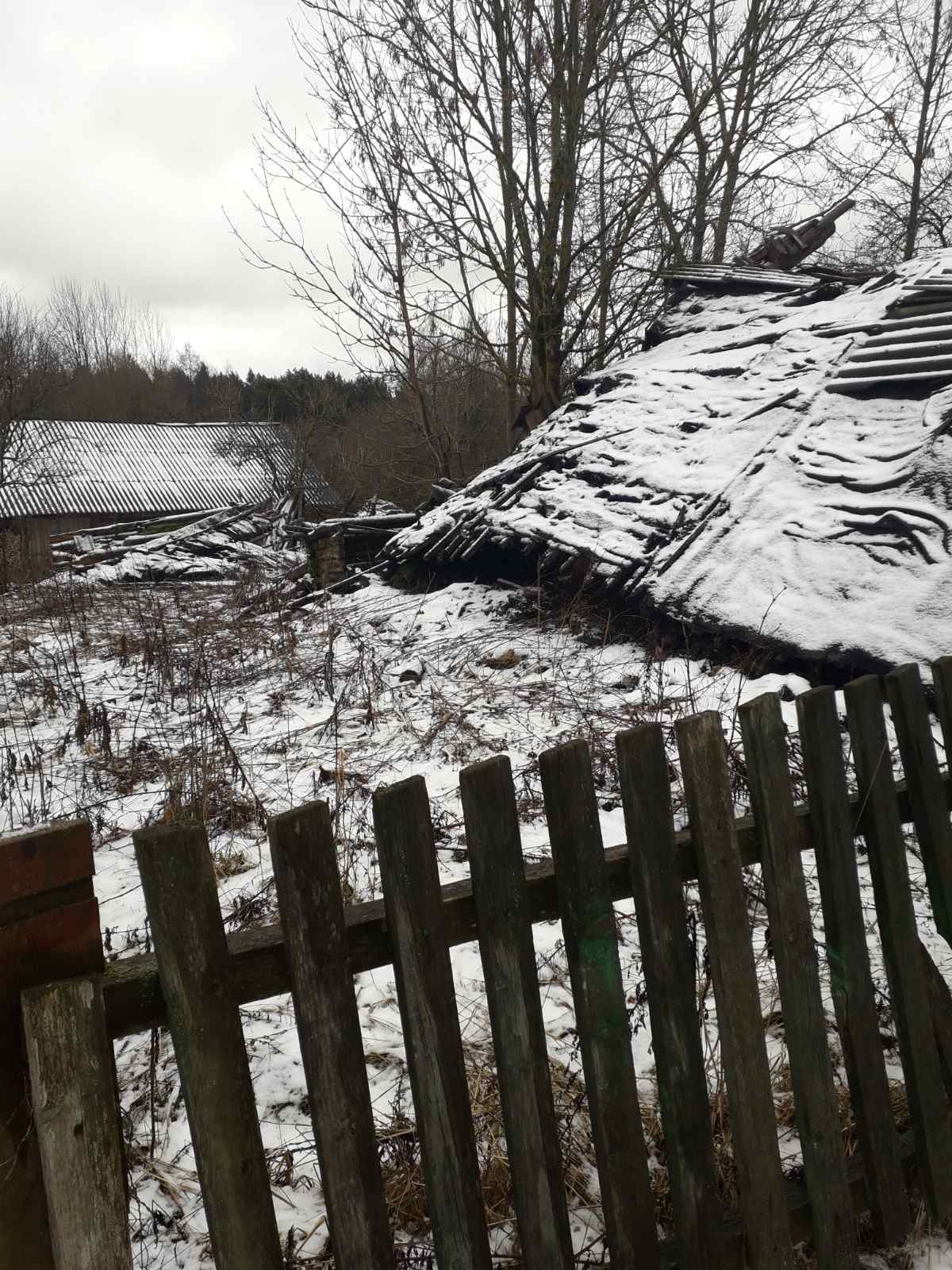 д.Ласица, ул.Центральная, 10 А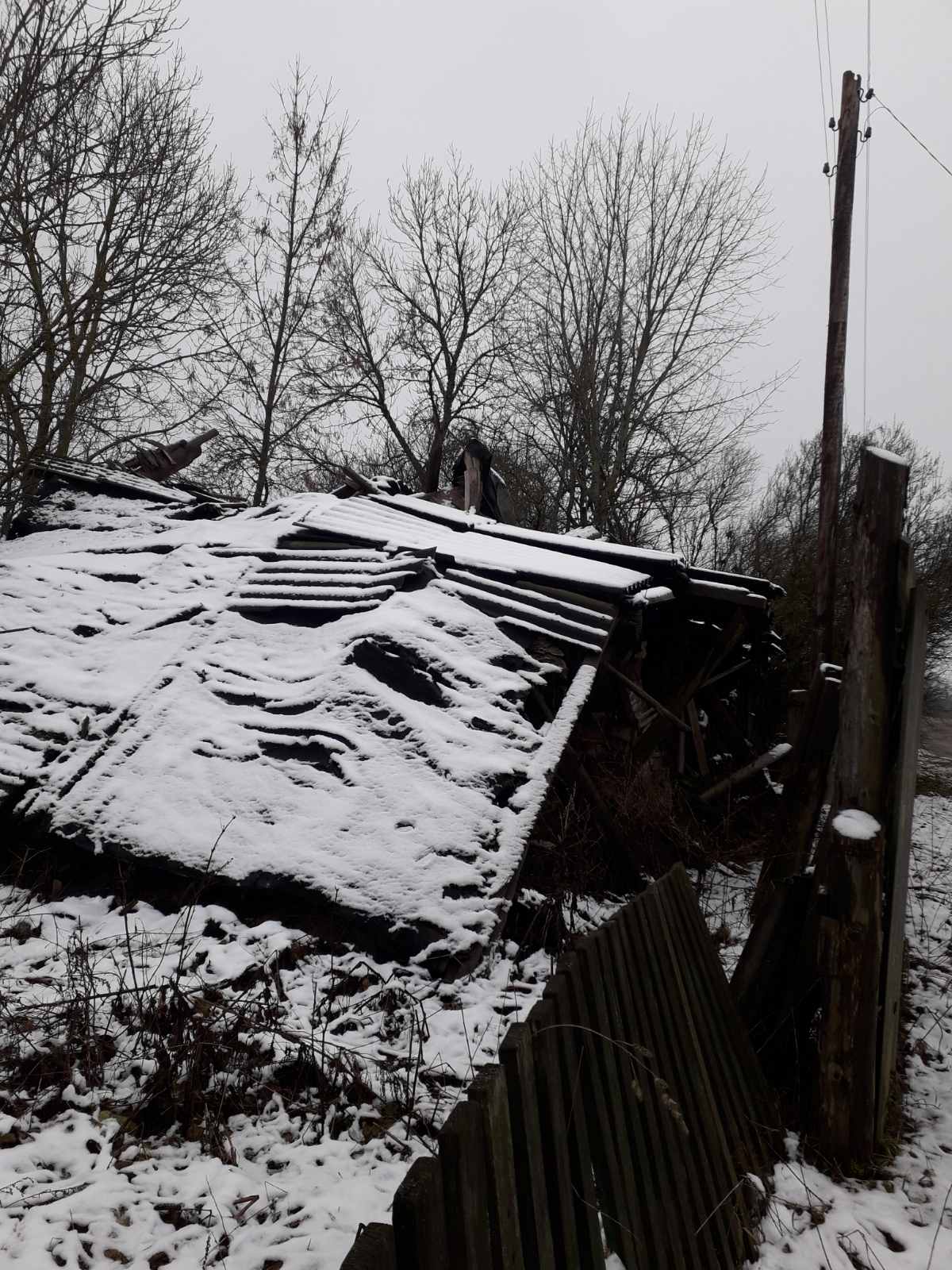 Местонахождениепустующего домаФ.И.О. лица,  которому этот дом принадлежал на праве собственностиСрок не проживания в домеРазмер, м площадь пустующего дома, м2Год постройкиМатериалстенЭтажностьСоставные части и принадлежности дома (в том числе хозяйственные и иные постройки), степень износа Сведения о земельном участкед. Ласица, ул. Центральная, д.10АХомич Виктор Васильевичболее 3-х лет 6,0х6,33 м38 м21918бревенчатый, щепаодноэтажный сарай, износ 100%не зарегистрирован